Oddíl sportovní gymnastiky TJ Sokol Bučovicewww.sgbucovice.czpořádáXXXXII. ročníkPOHÁRU STUDENTSTVAzávod žákyň ve sportovní gymnastice 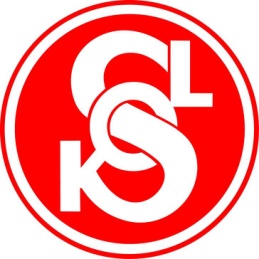 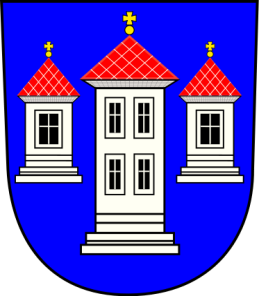 Bučovice, 6. listopadu 2021 (sobota)Tělocvičná Jednota Sokol Bučovicea oddíl sportovní gymnastikyvypisují pod záštitou výboru TJ Sokola Bučovice, župy Dr. Jindry Vaníčka, místních škol, MÚ Bučovice,  Jihomoravské soutěžní komise SG a sponzorůZÁVOD ŽÁKYŇ VE SPORTOVNÍ GYMNASTICE VE ČTYŘBOJI VE VOLNÝCH SESTAVÁCHXXXXII. ročník Poháru studentstvaSoučástí závodu je župní přebor Dr. Jindry Vaníčka.Časový a organizační programA. Všeobecná ustanovení1. Pořadatel: 	oddíl SG TJ Sokol Bučovice2. Datum a místo: 	sobota 6.11.2021 v 9,30 hod, sportovní hala ZŠ 710, ul.   Školní 710, Bučovice 685 013. Vedoucí činovníci:	ředitel závodu:		Mgr. Petr Stavělík		hlavní rozhodčí:		Mgr. Veronika Blašková		jednatel závodu:	Ing. Jana Baštoválékař:			MUDr. Lenka Hanousková		hospodář:		Zdeněk Tichý		hlasatel:		Bc. Ladislav Vejmola		vedoucí nástupu:	Kateřina Duráková		ved. počt. komise:	David Ševčík, Radim Reňáktechnická četa:	Richard Mlčoušek, Jan Nezdařil, Josef Ševčík, Jiří Kříž ml., Jiří Kříž st., Radek Tichý, Jiří Raušer, Mgr. Petr Stavělík4. Přihlášky:	Do 29.10.2021 (nejpozději do tohoto termínu) na adresu: Radomír Tichý, Slavkovská 35, 685 01 Bučovice,  email: radomir.tichy@cbox.cz, telefonní číslo: 603833240. Přihlášky neposílejte pře GIS!5. Losování:	Bude provedeno v předvečer závodu.6. Ubytování:	Možnosti ubytování DDM Bučovice pí. Rešková, Hotel Arkáda, restaurace Vilia Sole. Ubytování si zajišťuje vysílající složka a náklady s tím spojené každá sama. 7. Stravování:	Závodníci a trenéři na náklady vysílající složky – možnost oběda v restauraci Katolický dům, Villa Sole,  hotel Arkáda, Boo Burger atd. V místě závodu bude otevřen bufet. Zajišťuje BISTRO AQUA – pan Ludvík Vykoukal.8. Úhrada:	Zúčastněné oddíly startují na vlastní náklady. Diety a cestovné rozhodčím hradí vysílající složka. Startovné na 1 závodnici činí 100,- Kč.9. Závodní kancelář:		Bude otevřena v den závodu od 8,00 hod. – sportovní hala ZŠ 710. V pátek od 17,00 – 18:30 hod možnost tréninku pro ty, kteří budou mít nocleh zajištěn. Před vstupem do tělocvičny se všichni přezují!10. Časový pořad:		8,00		Otevření závodní kanceláře	8,15-9,15	Trénink na závodišti	9,00		Porada 	9,25		Slavnostní nástup9,30		Zahájení závodu	12,15		Předpokládané ukončení čtyřboje12,30		Finále na kladině, vyhlášení výsledků, ukončení závodu a příprava rozpisu na rok 202211. Vstup do sportovní haly:	Z náměstí kolem kina Brigáda  přes  lesopark  ke školám, vchod od silnice u parkoviště vedle krytého bazénu.B. Technická ustanovení1. Předpis:	Závodí se podle platných pravidel FIG,  Závodního programu verze 18 platná do 31.12.2021 a dle tohoto rozpisu. Platí doplňková tabulka prvků A nad rámec pravidel FIG. Hodnota obtížnosti:  A = 0,10 b., B= 0,20 b., C = 0,30 b., D = 0,40 b.2. Podmínka účasti:Včas zaslaná přihláška, průkaz jakékoli tělovýchovné organizace s lékařskou prohlídkou, ne starší než 1 rok. Všechny závodnice budou mít s sebou kartičku zdravotní pojišťovny.3. Typ soutěže a startující:Závod je soutěží tříčlenných (2+1) družstev. Mohou startovat z každého oddílu pouze dvě družstva. Pořádající složka může korigovat snížení počtu družstev na jedno u oddílů vysílající dvě družstva z důvodu upřednostnění dalšího přihlášeného oddílu. Startují žákyně narozené v roce 2012 a mladší. Maximální počet družstev je 24.4. Disciplíny, technické podmínky:Volný čtyřboj s povinnými požadavky uvedených v tomto rozpise.4.1 Přeskok	- přemet do lehuPovoleny 2 přeskoky. Do výsledku se započítává lepší známka z obou přeskoků. Hodnota známky D - 0 b.Hodnota známky E – 10 b.		Výška bedny 80 – 100 cm. Jsou povoleny dva můstky.4.2 Bradla	bradlová nebo hrazdová žerď, možnost použití můstku4.2.1 	volná sestava se skladebními požadavky:	- vzepření vzklopmo nebo výmyk	     obdrží 0,50 b.	- točivý prvek vpřed nebo vzad		     obdrží 0,50 b.	- závěr sestavy 	      - bez závěru			      obdrží 0,00 b.	      - závěr prvkem DT-ZP, FIG                   obdrží 0,50 b.Hodnota známky D je hodnota obtížnosti prvků + skladební požadavky. Hodnota známky E – 10 b.4.2.2		kategorie VS0 (ZS) 		Hodnota známky D - 0 b.                       Hodnota známky E – 10 b.	Hodnocení sestavy dle Závodního program ženských složek platný pro rok 2022.Za předvedení sestavy 4.2.1.bonifikace 1,00 b.Závodnice si vybere jednu z možností, kterou předem nahlásí rozhodčí panelu D. 4.3 Kladina	volná sestava se skladebními požadavky:	- gymnastický skok			obdrží 0,50 b.- pasáž gymnastický skok		obdrží 0,50 b.- obrat jednonož min. 180°		obdrží 0,50 b.- akrobatický prvek			obdrží 0,50 b.                       - závěr sestavy    - bez závěru	           			obdrží 0,00 b. 	   - závěr prvkem z doplňkové tabulky	obdrží 0,30 b.   - závěr FIG				obdrží 0,50 b.		Hodnota známky D je hodnota obtížnosti 8 prvků + skladební požadavky. Hodnota známky E – 10 b. za provedení 5 a více prvků. Délka sestavy maximálně 2 řady. Výška kladiny min. .4.4 Prostná	volná sestava se skladebními požadavky:- pasáž dvou gymnastických skoků           obdrží 0,50 b.- obrat jednonož			    obdrží 0,50 b.	- akrobatický prvek vpřed/stranou	    obdrží 0,50 b.	- akrobatický prvek vzad	                obdrží 0,50 b.- závěr sestavy    - bez závěru       	                            obdrží 0,00 b.                          - závěr akrobatickým prvkem DT-ZP        obdrží 0,30 b.                           - závěr akrobatickým prvkem FIG           obdrží 0,50 b.		Hodnota známky D je hodnota obtížnosti 8 prvků + skladební požadavky. Hodnota známky E – 10 b. za provedení 5 a více prvků.  Délka sestavy maximálně 2 řady. 		 Délka pásu , cvičí se bez hudby.4.5 Hodnocení sestav:4.5.1  bradla - za provedení 3 a více prvků – známka E 10 bodů.	        - za provedení 2 prvků – známka E 8 bodů                   - za provedení 1 prvku – známka E 6 bodů4.5.2 kladina, prostná – za provedení 5 prvků a vice – známka E 10 bodů                                - za provedení 4 a méně prvků  - známka E 8 bodů4.5.3 V případě rovnosti bodů v soutěži družstev rozhoduje o držiteli poháru vyšší zisk družstva na kladině. Totéž platí i v soutěži jednotlivkyň.5. Úbor:	Rozhodčí, závodnice a trenéři musí mít úbor dle pravidel. Upozornění - trenérky a  trenéři zodpovídají za sportovní chování svých závodnic!6. Ceny:	Družstva na 1. až 3. místě získávají pohár, medaile, diplom a věcnou cenu. Jednotlivkyně na 1.až 3. místě získávají pohár, medaile, diplom a věcnou cenu. Jednotlivkyně 4. až 6.místo diplom a věcnou cenu. Finále – kladina – první tři poháry, ceny a diplomy.7. Rozhodčí:	Všechny zúčastněné oddíly zajistí 1 rozhodčí s platnou kvalifikací. Nutno bezpodmínečně dodržet. Podmínka účasti. Jméno rozhodčí a třídu uveďte v přihlášce. 8. Finále:	Koná se na kladině. Postupuje 6 závodnic s nejvyššími známkami (finále z nuly). Maximálně dvě z jednoho oddílu.C. Závěrečná ustanoveníVýsledky budou zaslány v elektronické podobě do 4 dnů na adresy: ČOS Praha 1x, Župa Vaníčkova Brno 1x  a ČGF Praha 1x, zúčastněným oddílům 1x.Přehled vítězek dosavadních ročníků:Ročník	Rok	Jméno		Oddíl			DružstvoOddíl sportovní gymnastiky upřímně tímto děkuje všem svým sponzorům, kteří podpoří tento mezinárodní závod a podporují činnost našeho oddílu. Seznam sponzorů je uveden na našich internetových stránkách www.sgbucovice.cz a jejich údaje budou prezentovány na našich oddílových akcích.I.1980L. KudličkováTJ BučoviceTJ BučoviceII.1981J. ProkešováSokol VracovSokol VracovIII.1982P. FridrichováSokol VracovSlovan HodonínIV.1983D. ValentováSokol VracovTJ VyškovV.1984I. JohanováTJ VyškovTJ VyškovVI.1985M. BuriánkováTJ VyškovTJ VyškovVII.1986P. HodečkováMoravská Slavia BrnoMoravská Slavia BrnoVIII.1987M. NováčkováBaník ZbýšovBaník ZbýšovIX.1988J. KárnáZbrojovka BrnoGymnastika ProstějovX.1989L. SmrčkováZbrojovka BrnoZbrojovka BrnoXI.1990K. LustigováZbrojovka BrnoZbrojovka BrnoXII.1991P. ČapkováSokol ZlínGymnastika ProstějovXIII.1992D. VaňkováTJ VyškovTJ VyškovXIV.1993Z. LutonskáSokol ZlínSokol ZlínXV.1994Š. FinsterlováSokol Brno I.Sokol Mor. Ostrava I.XVI.1995Š. FinsterlováSokol Brno I.Sokol Brno I.XVII.1996P. ŠulcováSokol Police n. MetujíSokol Police n. MetujíXVIII.1997P. ChytilováPozemstav ProstějovPozemstav ProstějovXIX.1998K. SmetanováSokol ZlínSokol ZlínXX.1999A. CimlováPozemstav ProstějovPozemstav ProstějovXXI.2000A. CimlováPozemstav ProstějovPozemstav ProstějovXXII.2001A. CimlováPozemstav ProstějovPozemstav ProstějovXXIII.2002D. LatnerováKSG ZnojmoKSG ZnojmoXXIV.2003J. BaštováSokol BučoviceSokol BučoviceXXV.2004N. FučkováSokol Moravská OstravaSokol Moravská OstravaXXVI.2005N. FučkováSokol Moravská OstravaSokol Moravská OstravaXXVII.2006V. PluskalováPozemstav ProstějovPozemstav ProstějovXXVIII.2007D. DvořákováGymstar PrahaGymstar PrahaXXIX.2008M. VidmuchováPozemstav ProstějovPozemstav ProstějovXXX.2009Z. Šestáková GK VÍTKOVICE  GK VÍTKOVICEXXXI.XXXII.20102011 M. VidmuchováD. PonížilováPozemstav ProstějovPozemstav ProstějovGK VÍTKOVICEPozemstav ProstějovXXXIII.2012 D. PonížilováPozemstav ProstějovPozemstav ProstějovXXXIV.XXXV.20132014D. PonížilováS. ProcházkováPozemstav ProstějovTJ Sokol Brno IPozemstav ProstějovTJ Sokol Brno IXXXVI.XXXVII.20152016K. HepnarováA. RůžičkováTJ ProstějovTJ Sokol Brno ITJ ProstějovTJ Sokol Brno IXXXVIII.XXXIX.XXXX.XXXXI.XXXXII.20172018201920202021     B. ŽákováE. SvobodováN. PospíšilováCOVID – 19GK VítkoviceSokol Brno ISGC OstravaGK VítkoviceSokol Brno ISGC OstravaBučovice, září 2021Organizační výbor Poháru Studentstva